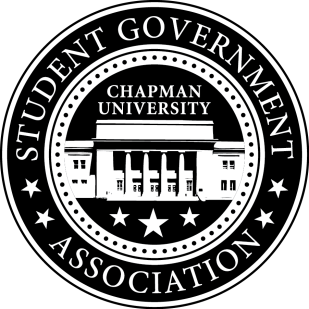 Call To Order: Meeting commenced @ 7:05PMPresent: Alysa BucklerMolly Weber     b.	Absent      i.	n/aOld Business:Merchant’s Dayi. Alyssa spoke with Laurenly Boutique, CocoRose, Green Tomato Grill and other vendors about possible partnerships Dog Day raffle ticketsii. Lisa spoke with City of Orange and Blaze and invited them to Chapman Dog DaySenator Updates:Senator: Alysa BucklerWorked on reaching out to different vendors for Chapman Dog DaySpoke with Director of Elections on last year’s logisticsSent Homecoming Volunteer sheet to Alpha Gamma DeltaSenator: Lisa KangMet with Jack, VP of Community Relations to talk about Chapman Dog Day logisticsSpoke with Michael on volunteers for Socktober Homecoming - 10/7Sent Homecoming Volunteer sheet to sorority chapters Met with Curriculum Task Force and finalized petition formV.	Meeting Adjournment: Meeting concluded @ 12:30 PM